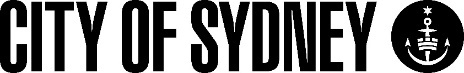 CITY OF SYDNEYMULTICULTURAL ADVISORY PANELTERMS OF REFERENCEVersion: 		v4.1Document owner: 	Director City LifeDocument author:	Manager Social CityReview date: 		June 2025Date of last review:	14 March 2022TRIM Ref:		2022/097621City of Sydney Multicultural Advisory Panel Draft Terms of Reference 2022PurposeThe Primary role of the Multicultural Advisory Panel is to provide advice on policies and operations of the City of Sydney in relation to matters of importance to culturally diverse communities, including:advising Council on the makeup of diverse cultural groups and populations living in the City of Sydney’s Local Government Area and the needs and desires of people within those groups;advising Council on the development and implementation of Sustainable Sydney 2030-2050 and other relevant plans as they are adopted by Council, including supporting the communication, delivery and review of the City’s community engagement plan and strategy;promoting an increased knowledge and understanding of diverse cultures and society in the wider community and facilitating partnerships that nurture cultural diversity, capacity building, and increased community connections;advising Council on appropriate methods of communication to diverse cultural groups and populations, including regarding City of Sydney strategies and policies, and of events and programs produced and delivered by the City of Sydney;providing input to policy development, planning and advice to Council across all areas where there is likely to be an impact on multicultural communities, including multicultural businesses and economic development; andadvocating on behalf of culturally diverse communities, including strategies to combat racism and discrimination, and promoting greater understanding and appreciation of multiculturalism.Limitation of authority The Multicultural Advisory Panel is an advisory body to the City of Sydney Local Government Authority. The Multicultural Advisory Panel is not an executive body and does not have the authority to:expend money on behalf of Council;undertake any work on behalf of the City of Sydney;commit the Council to any arrangement;consider any matter outside its specific reference; direct Council officers in the performance of their duties; orrepresent the Council in any communication with the public or media without the permission of the City of Sydney.MembershipMembership of the Multicultural Advisory Panel consists of up to 12 members including:two NSW Government organisation representatives;four multicultural organisation representatives;two representatives (one each) of universities in the local government area; two community members; andtwo elected representatives, comprising the Lord Mayor (or delegate) and one City of Sydney Councillor.  Key City staff will attend meetings as observers or specialist advisors.We encourage all applicants, including Aboriginal and Torres Strait Islander people, Australian South Sea Islander people, people with disability, LGBTIQA+ and people from culturally diverse communities to nominate for these groups.The City will provide reasonable adjustments for individuals with disability throughout the nomination process. If you identify as a person with disability and require adjustments to the application, selection and/or assessment process, please use the contact details listed for each group or call 02 9265 9333 and indicate your preferred method of communication (email or phone).  Term The Advisory Panel will be convened for a three-year period.  Members will be appointed for a term up to three years. Members may be eligible for reappointment for a further three-year term.Regardless of the date of appointment, the first term of the Panel will end in December 2025.A person ceases to be a panel member if they:resign;are absent from two consecutive meetings without notification; orfail to comply with these terms of reference.Any member may resign by giving written notification to the City.  The Chief Executive Officer may then appoint a new member in consultation with the panel, or the panel may choose to continue to the end of the current term without replacing the panel member.Recruitment Every three years a call for nominations will be advertised and promoted to relevant groups and organisations via media, community networks, stakeholders and organisations.The call for nominations will advise that applications will be assessed according to the selection criteria.Selection and selection criteriaAn internal assessment of applicants will be undertaken by a panel of City of Sydney staff against the following selection criteria.  Panel members must:live, work or study in the City of Sydney Local Government Area;have relevant skills or experience in multicultural policy development and implementation; a relevant cultural background; provide a statement outlining the reasons they want to sit on the panel; andprovide a list of the skills, knowledge and experience they will bring to the panel in service of the local community.All applicants must be prepared to attend an interview as part of the selection process and, if successful, an induction session prior to the inaugural meeting.  Appointment All panel members, with the exception of the Councillor representative will be appointed by the Chief Executive Officer of the City of Sydney and ratified by Council.  Council may, at its discretion, appoint members to the panel outside of these terms of reference from time to time.  The Councillor representative will be determined by Council.  Their appointment is not governed by these terms of reference.Chair and co-chairThe Multicultural Advisory Panel will be chaired by a member and elected for a one-year term by panel members at the first meeting of each calendar year.  Members will be invited to nominate themselves or another member for the position of Chair or Co-Chair.  Panel members will then vote on nominees for the position of Chair.After the initial one-year term, the Chair will act as Co-Chair for a further one-year term.  The Co-Chair will provide support to the new Chair as required.During the inaugural term, a Co-Chair will also be elected for a one-year term.If the position of Chair becomes vacant for any reason, the panel members will vote to either elect another existing member to be the Chair until the end of the calendar year, or continue to the end of the term without replacing the panel member.City of Sydney Council staff and elected representatives do not have voting rights for selection of Chair and Co-Chair.Meeting administration and protocolThe City will provide administrative support including:scheduling meetings of the Multicultural Advisory Panel with at least two weeks’ written notice to all members;compiling and circulating agenda and relevant documents to all members;taking and distributing minutes that include attendance, declaration of interest and meeting resolutions; coordinating other meeting arrangements including accessibility of meeting procedure and materials; andreporting on progress to Council and the community.The Multicultural Advisory Panel will meet approximately four times each year on dates and at places to be set out in advance for each year.The quorum of a meeting of the panel will be a simple majority.  No business of the Multicultural Advisory Panel will be considered unless a quorum is present.  If, within half an hour from the time appointed for the meeting a quorum is not present, the meeting will be dissolved.If the Chair is not present within ten minutes after the time appointed for the meeting, the Co-Chair will chair the meeting.  Questions arising at any meeting of the Multicultural Advisory Panel will be decided by a simple majority of the votes of members.  City staff and elected representatives have no voting right.Members and the Chair or Co-Chair can suggest additional agenda items during the meeting, provided that these items do not contravene the objectives stated in these Terms of Reference and if time allows.  Code of Conduct and Conflicts of InterestMembers must act lawfully, professionally, with honour and integrity. Information accessed, discussed, received, used in the Multicultural Advisory Panel meetings is confidential unless the panel resolves otherwise. The City of Sydney, by resolution of Council, may terminate an Multicultural Advisory Panel member’s term for breaching these requirements, or Terms of Reference.A member who has a pecuniary interest in matter being considered at a meeting must disclose the existence and nature of the interest. A member having disclosed a pecuniary interest must not be present at the meeting when the matter is being considered, discussed or voted on.A member who has a non-pecuniary interest in a matter being considered at a meeting of the Multicultural Advisory Panel must disclose the existence and nature of the interest if the member could be influenced, or perceived to be influenced by the non-pecuniary interest. A member having disclosed a non-pecuniary interest must not be present at the meeting when the matter is being considered, discussed or voted on.Working partiesThe Multicultural Advisory Panel has the capacity to establish time-limited working parties to address specific issues and projects. The Panel may invite relevant Council and community members to be part of these working groups to provide additional expertise where required.Reporting and review The City will report to Council on each meeting of the Multicultural Advisory Panel meeting via a CEO Update within three weeks’ of the meeting.The key activities of the Multicultural Advisory Panel will be reported in the City’s annual report. Recommendations for amendments to the Terms of Reference can be made at any time. However, amendments to the Terms of Reference must be endorsed by the Multicultural Panel and then approved by CouncilPaymentThe City may pay a Panel member fee of no more than $300 for each meeting they attend, however, government, peak bodies and large business representatives may be asked to opt out.  Panel members may be reimbursed out-of-pocket expenses incurred by attending the advisory panel meetings such as payment for transport expenses.Where applicable, panel meetings will be provided with translators, printed material in alternative formats or languages and/or other accessibility services.